Referral Form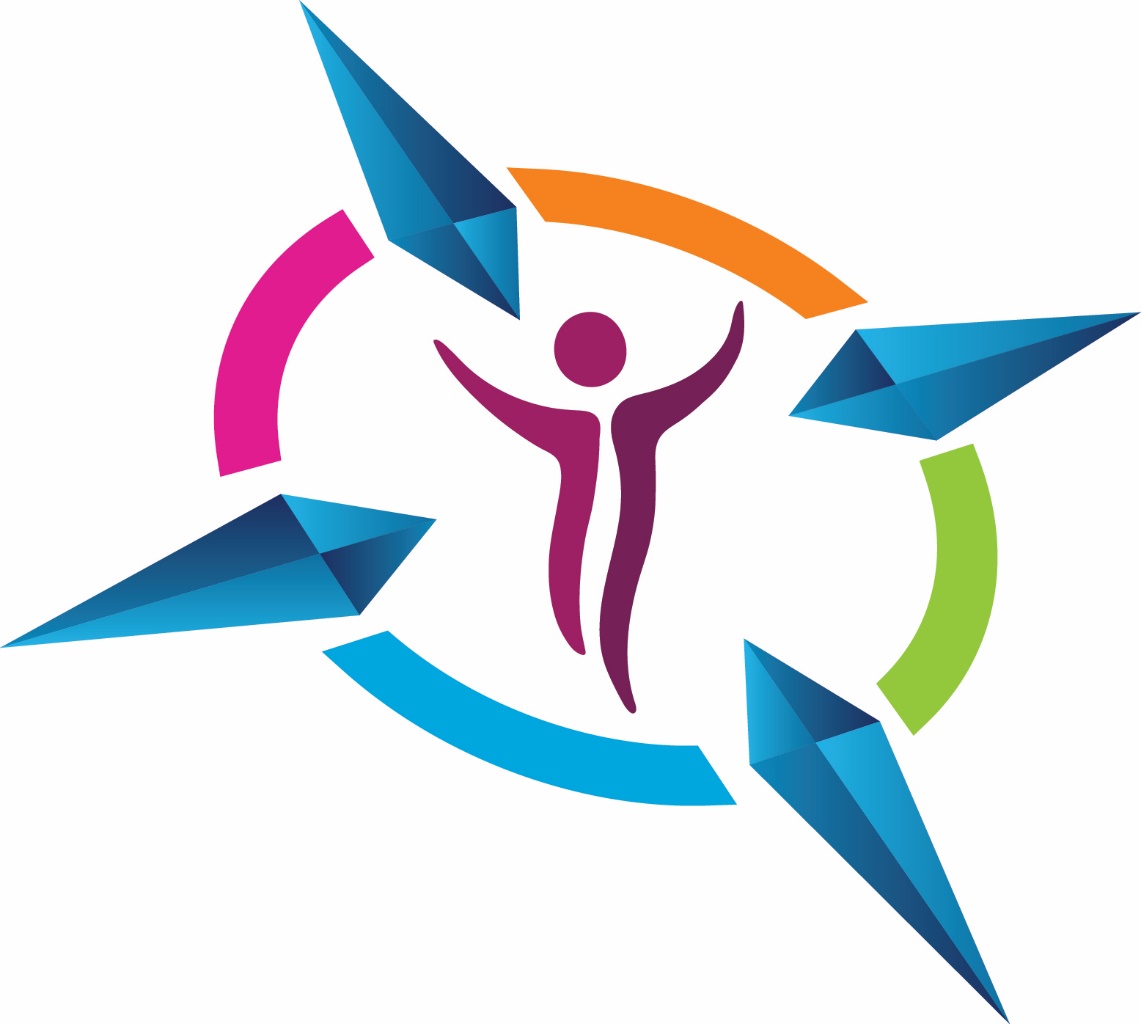 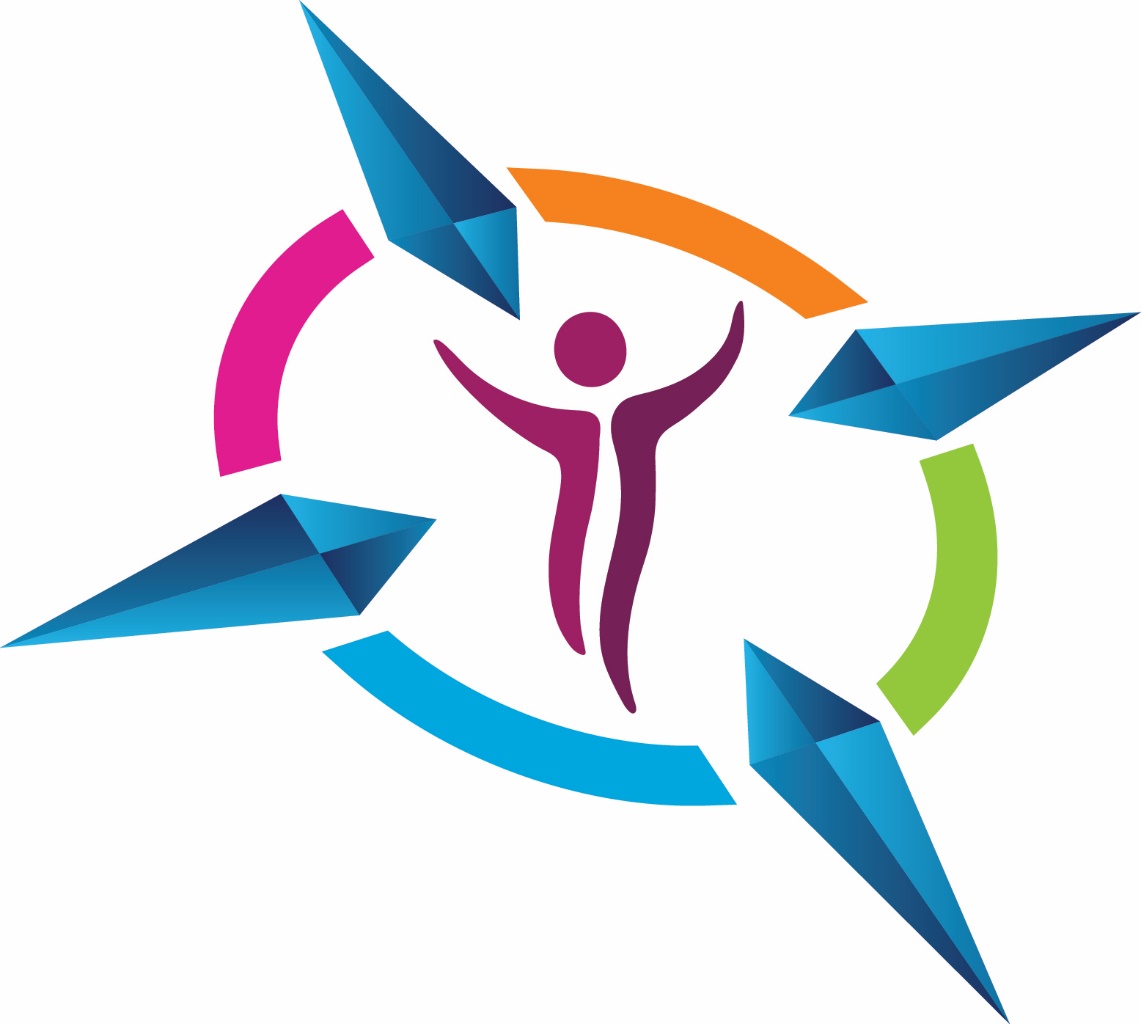 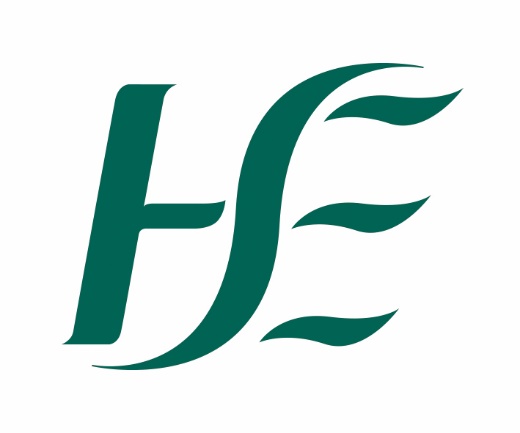 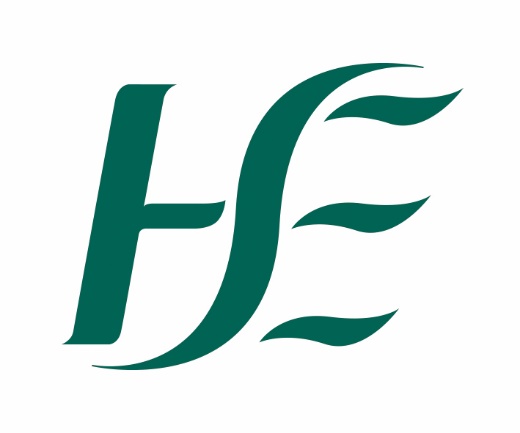 Occupational Guidance, Adult Day andRehabilitative Training ServicesLocal HSE Adult Disability Day Services Offices:(Use Arrow down/up keys on your keyboard to move through the form if entering details electronically.)Personal Details               (Use Arrow down/up keys on your keyboard to move through the form if entering details electronically.)Personal Details               (Use Arrow down/up keys on your keyboard to move through the form if entering details electronically.)Personal Details               (Use Arrow down/up keys on your keyboard to move through the form if entering details electronically.)Personal Details               (Use Arrow down/up keys on your keyboard to move through the form if entering details electronically.)Personal Details               (Use Arrow down/up keys on your keyboard to move through the form if entering details electronically.)Personal Details               (Use Arrow down/up keys on your keyboard to move through the form if entering details electronically.)Personal Details               First name (s)SurnameDate of BirthGender (M/F)AddressHSE Residential            CountyEircodeTelephone NumberEmail AddressNext of Kin DetailsNext of Kin DetailsNext of Kin DetailsNext of Kin DetailsNext of Kin DetailsNext of Kin DetailsNext of Kin DetailsNameRelationship to personAddressCountyEircodeTelephone NumberEmail AddressDetails of DisabilitySelect All appropriateSelect All appropriateNotesNotesNotesNotesAutistic Spectrum DisorderHead InjuryHearingVisualMental HealthPhysicalIntellectual Disability:      Mild      Moderate      Severe/Profound      Not SpecifiedSpecific Learning DifficultyOther  - Please SpecifyCommentEducation Details (Must be completed for School Leaver)Education Details (Must be completed for School Leaver)Education Details (Must be completed for School Leaver)Education Details (Must be completed for School Leaver)Education Details (Must be completed for School Leaver)Education Details (Must be completed for School Leaver)Education Details (Must be completed for School Leaver)Year Leaving SchoolSchool Type: select optionSpecial School      Special School      Special School      School Type: select optionMainstream SchoolMainstream SchoolMainstream SchoolSchool Type: select optionMainstream – Special ClassMainstream – Special ClassMainstream – Special ClassSchool NameRoll Number: Roll Number: Roll Number: School Contact NameJob Title/PositionSchool AddressCountyTelephone NumberEmail AddressCurriculum that the person is currently following in SchoolReferrer DetailsReferrer DetailsReferrer DetailsReferrer DetailsReferrer DetailsReferrer DetailsReferrer DetailsReferral BodyDate of ReferralReferrer TitleReferrer First NameReferrer SurnameReferrer AddressCountyTelephone NumberEmail AddressInformation and reports obtained by the HSE are stored on computer (database), for the purpose of providing supports to access and provide Adult Day Service Programmes. The information will be stored and disclosed in accordance with Data Protection Legislation. Information and reports obtained by the HSE are stored on computer (database), for the purpose of providing supports to access and provide Adult Day Service Programmes. The information will be stored and disclosed in accordance with Data Protection Legislation. Information and reports obtained by the HSE are stored on computer (database), for the purpose of providing supports to access and provide Adult Day Service Programmes. The information will be stored and disclosed in accordance with Data Protection Legislation. Information and reports obtained by the HSE are stored on computer (database), for the purpose of providing supports to access and provide Adult Day Service Programmes. The information will be stored and disclosed in accordance with Data Protection Legislation. Information and reports obtained by the HSE are stored on computer (database), for the purpose of providing supports to access and provide Adult Day Service Programmes. The information will be stored and disclosed in accordance with Data Protection Legislation. Information and reports obtained by the HSE are stored on computer (database), for the purpose of providing supports to access and provide Adult Day Service Programmes. The information will be stored and disclosed in accordance with Data Protection Legislation. Information and reports obtained by the HSE are stored on computer (database), for the purpose of providing supports to access and provide Adult Day Service Programmes. The information will be stored and disclosed in accordance with Data Protection Legislation. Please ensure that all relevant parts of this form are completed. The Referrer must sign the completed referral form.Please ensure that all relevant parts of this form are completed. The Referrer must sign the completed referral form.Please ensure that all relevant parts of this form are completed. The Referrer must sign the completed referral form.Please ensure that all relevant parts of this form are completed. The Referrer must sign the completed referral form.Please ensure that all relevant parts of this form are completed. The Referrer must sign the completed referral form.Please ensure that all relevant parts of this form are completed. The Referrer must sign the completed referral form.Please ensure that all relevant parts of this form are completed. The Referrer must sign the completed referral form.Signed by Referrer:Signed by Referrer:Signed by Referrer:Signed by Referrer:Signed by Referrer:Signed by Referrer:Signed by Referrer:Print Name (above)Print Name (above)SignatureSignatureSignatureDateDatePlease return the completed Referral Form to your local HSE Adult Disability Day Services officePlease return the completed Referral Form to your local HSE Adult Disability Day Services officePlease return the completed Referral Form to your local HSE Adult Disability Day Services officePlease return the completed Referral Form to your local HSE Adult Disability Day Services officePlease return the completed Referral Form to your local HSE Adult Disability Day Services officePlease return the completed Referral Form to your local HSE Adult Disability Day Services officePlease return the completed Referral Form to your local HSE Adult Disability Day Services officeHSE AreaAddressTelephoneDonegal, Sligo, Leitrim, Cavan, MonaghanHSE Day Service Supports & Guidance & Development Unit,Ballyraine Industrial Estate, Letterkenny, Co Donegal, F92 DY24.Telephone: 086 0660996E-mail:disabilitydayservices.cho1@hse.ie.Galway, Mayo, RoscommonHSE Disability Day Services, Community Healthcare West, 25 Newcastle Road, Galway,H91 RW28.Telephone: 091 546310E-mail: disabilitydayservices.cho2@hse.ieLimerick, Clare, North TipperaryHSE Disability Day Services, HSE Mid West Community Healthcare, South West Wing, St Joseph’s Health Campus, Mulgrave Street, Limerick, V94 C8DV.Telephone: 061 461263E-mail:disabilitydayservices.cho3@hse.ie  Cork, KerryHSE Disability Day Services, Floor 1, Blackpool, Cork, T23 YY57. Telephone: 021 4927100E-mail:CKCHDayservices@hse.ieWaterford, Wexford, Carlow, Kilkenny, South TipperaryHSE Disability Day Services, HSE South, St. Dympna’s Hospital, Carlow, R93 DE62. Telephone: 059 9136417E-mail:disabilitydayservices.cho5@hse.ie Dunlaoghaire, Dublin South East, WicklowHSE Disability Day Services, HSE Community Healthcare East, Block B, Civic Centre, Main Street, Bray, Co. Wicklow, A98 X329. Telephone: 01 2744359E-mail:disabilitydayservices.cho6@hse.ieDublin South CityDublin South WestDublin West, Kildare West WicklowHSE Day Opportunities Service, Hawthorn House, Millennium Park, Naas, Co. Kildare, W91 FY53.Telephone: 045 931551E-mail:Disabilitydayservices.cho7@hse.ieLaois, Offaly, Longford, Westmeath, Louth, MeathHSE Disability Day Opportunities, HSE MLM, Health Centre, Arden Road, Tullamore, Co. Offaly,R35 HP73.Telephone: 057 9359671E-mail:disabilitydayservices.cho8@hse.ieDublin North CentralNorth DublinNorth West DublinHSE Disability Day Opportunities, 2nd Floor, Phoenix Hall, St. Mary’s Hospital, Phoenix Park, D20 CK33.Telephone: 01 7784113E-mail:Disabilitydayservices.chodncc@hse.ie 